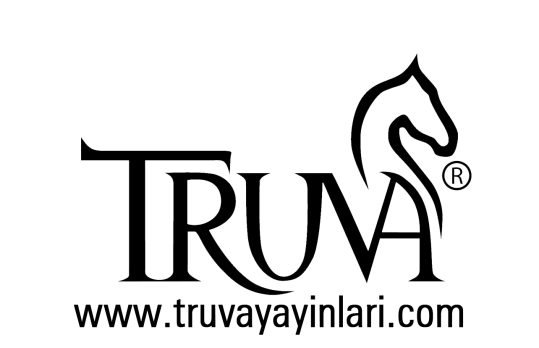 TRUVA YAYINLARIYENİ KİTAP TANITIMIÇIKTI!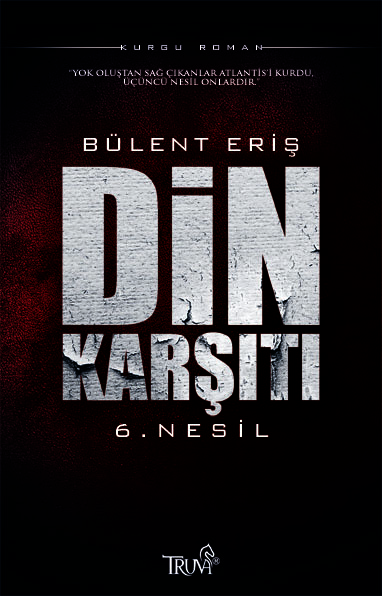 Eser Adı	: Din Karşıtı “6. Nesil”Yazar		: Bülent ErişTürü		: Kurgu RomanTür No		: 90Yayın No	: 396—Katkıda Bulunanlar—Genel YayınYönetmeni	: Hüseyin MovitEditör		: Gülten Akderin M.KapakTasarımı	: Mehmet Emre ÇelikCilt Bilgisi	: Karton KapakKağıt Bilgisi	: 2. HamurBasım Tarihi	: Nisan 2012Sayfa Sayısı	: 336 SayfaKitapBoyutları	: 13,5 * 21 cmBarkod No	: 978-605-5416-38-6Etiket Fiyatı	: 15.00 TL	Yeni Dünya Dini New Age
	Bir İlahiyat Hocasının Ateizme Yolculuğu	İnsan-Maymun Çiftleşmesi Deneyleri	Dini Yok Etmeye Çalışan Bir Örgüt	Atlantis, Mu Uygarlıklarının Ardındaki Sır	2012 Dünyanın Yok Oluşu	Seçilmiş Mesih	Kristal Kafatasları	Maya ve Mısır Piramitleri	Uzaylı Tanrıların Çocukları	Askeri Darbelerin Gizledikleri	Yeni Dünya Dini New Age
	Bir İlahiyat Hocasının Ateizme Yolculuğu	İnsan-Maymun Çiftleşmesi Deneyleri	Dini Yok Etmeye Çalışan Bir Örgüt	Atlantis, Mu Uygarlıklarının Ardındaki Sır	2012 Dünyanın Yok Oluşu	Seçilmiş Mesih	Kristal Kafatasları	Maya ve Mısır Piramitleri	Uzaylı Tanrıların Çocukları	Askeri Darbelerin GizledikleriAdres Değişikliği: Okul Caddesi Mutlu Sokak Ermiş Apartmanı No: 42/2 Kavacık / İstanbulTel: (0216) 537 70 20 ( 3 hat ) Fax: (0216) 537 70 23Adres Değişikliği: Okul Caddesi Mutlu Sokak Ermiş Apartmanı No: 42/2 Kavacık / İstanbulTel: (0216) 537 70 20 ( 3 hat ) Fax: (0216) 537 70 23